TEACHER OF MATHSPerson Specification We are looking to appoint a dynamic and excellent classroom teacher to teach within a large faculty team. You will be able to enthuse pupils across the age and ability range through the quality of your teaching. You will need to be flexible and open, resourceful and positive.  In particular you must have: A good Maths Degree.
The ability to teach GCSE and A-Level Maths.The ability to provide outstanding classroom teaching throughout the age and ability range.A commitment to empowering young women as 21st century leaders.The ability to work as part of a team. The ability to use ICT effectively in all aspects of your work.A knowledge of current issues and educational developments, specifically in relation to the teaching of Maths.A desire to take on extra responsibilities and to innovate.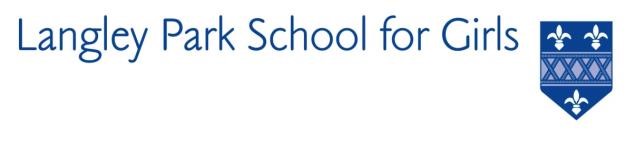 A desire to contribute to our varied enrichment programme.Good communication and inter-personal skills.The ability to work hard, remain positive and effective under pressure and see projects through to completion.